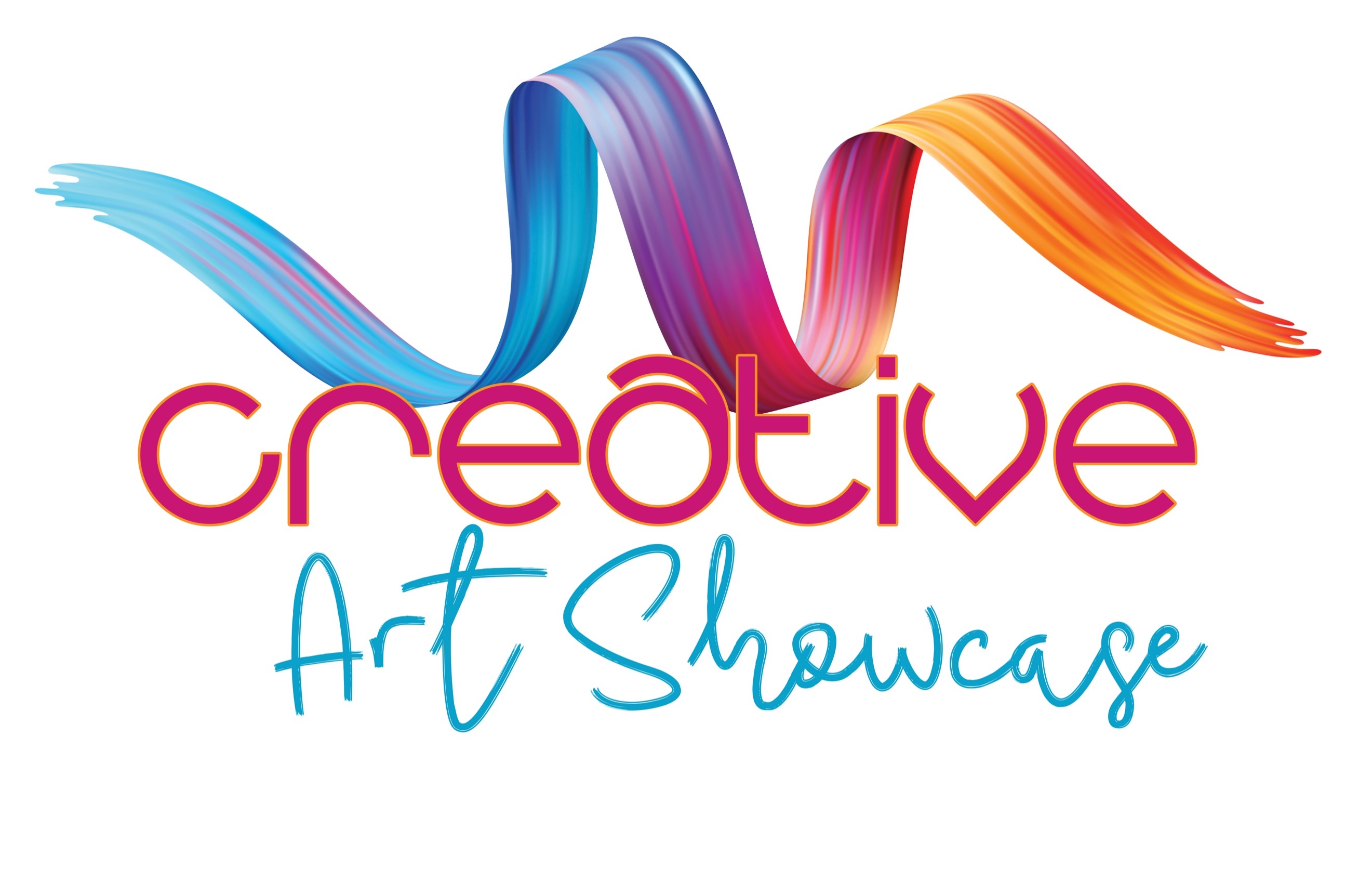 Dear Supporter,Thank you for your interest in volunteering and joining our team of Art & Craft Hero’s. The Main Festival Show is to be held on Saturday 29th & Sunday 30th October at The Arena, Bromsgrove School, Worcester Road, Bromsgrove, B61 0JB. We will be setting up on Friday 28th and breakdown Monday 31st October. We have various other Events during the year with a variety of roles and are looking for a committed team of people, whether you have regular time you can offer us or just want to join us at the Main Show?Please complete the following: -Name *Address *E-mail *Mobile Phone Emergency Contact * Please indicate what days, evenings of the week you would be available to volunteer and what hours in those days  may suit you? ___________________________________________________________________________________Once we know volunteer numbers, we will then be able to ensure we have all rota shifts and roles covered, to assist us with this, please indicate which roles you would be interested in, we cannot guarantee which roles will be allocated: -Your Special Skills (First Aid Certificate / Public Facing / Face Painting / Caricature Artist etc)              __________________________________________________________________________________Do you have any previous experience of volunteering?      YES / NOPerformance or Art Skills, please define?              __________________________________________________________________________________Please submit this form at your convenience to  info@creativeartshowcase.org  but no later than 31st August, 2022.We would like to keep you informed about Creative Arts and will keep in touch by email, SMS & telephone. To opt out at any time email info@creativeartshowcase.org or telephone 07818 830988. We know your data needs to be kept safely and we never disclose it to others. For further information see our Privacy Policy, which can be found on our web site https://www.creativeartshowcase.org.We will be in touch nearer the time to send you rotas, shift patterns and more details about volunteering at the event following the closing date, if you have any questions, please do not hesitate to contact me.Thank you very much for your support of our events, it is much appreciated.Best wishesClaire & Team Creative Art ShowcaseReturn Form to: info@creativeartshowcase.org or Post to the address belowhttps:www.creativeartshowcase.org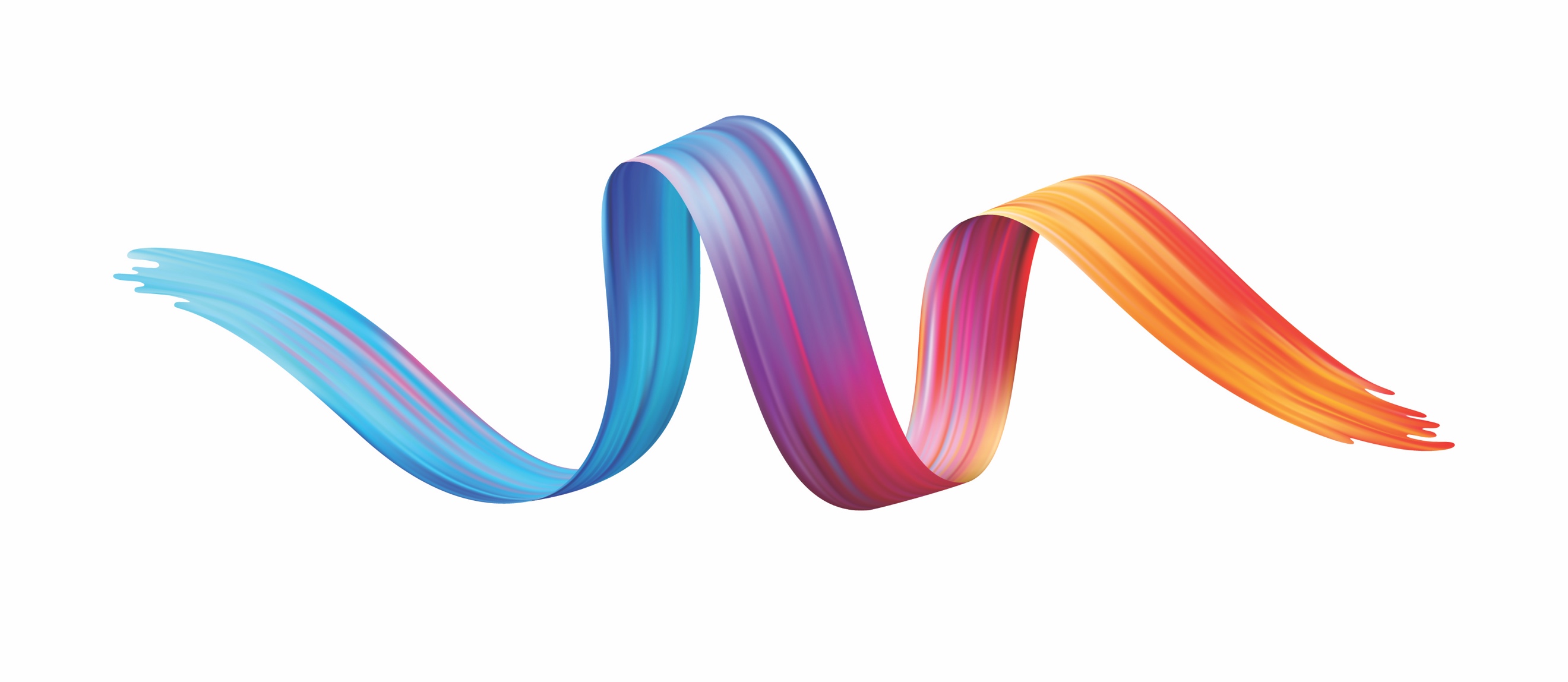 CREATIVE ARTS SHOWCASE, Worms Ash Farm, Cockshutt Lane, Dodford, B61 9AT Entrance DeskVisitor Information / StewardingSetting up/packing awayRunning charity standSupporting stand holdersRaffle StallOther (please define)